Navodila za SLJ (24. 3. 2020)Dragi učenci!Pridno ste mi pošiljali naloge. Naučili smo se, da je novica kratko besedilo o zanimivem dogodku. V njej dobimo odgovore na vprašanja:KAJ se je zgodilo?KJE se je zgodilo?KDAJ se je zgodilo?KDO je bil udeležen?ZAKAJ se je kaj zgodilo?Tokrat boste v D. Z. rešili str. 11. (Še veste, kje poiščete rešitve, da preverite svoje odgovore? (Če kdo ne ve, me naj vpraša.)Vaša druga naloga pa je, da po televiziji, radiu, spletu ali v časopisu spremljate novice, izberete eno (če vam v tem času uspe najti kakšno dobro novico – toliko bolje), zapišete njen naslov in odgovorite na vprašanja:KAJ se je zgodilo?KJE se je zgodilo?KDAJ se je zgodilo?KDO je bil udeležen?ZAKAJ se je kaj zgodilo?Zapišite tudi, kje in kdaj je bila novica objavljena ter kdo je njen avtor.Opisano 2. nalogo lahko zapišete v zvezek ali na računalnik ter mi jo pošljete do petka, 27. 3. 2020.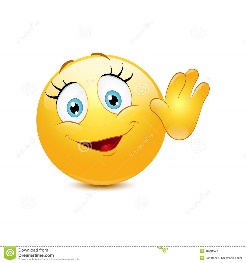 Pri delu vam želim veliko uspeha in vas lepo pozdravljam !Učiteljica Petra